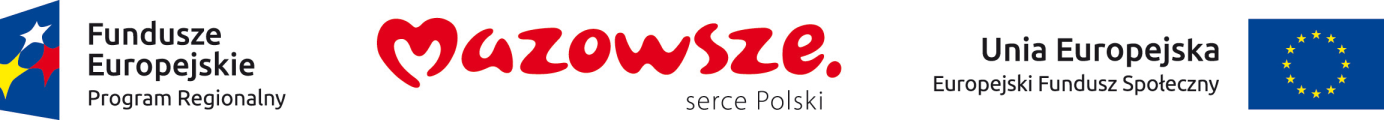 Załącznik nr 2 do SIWZ (pieczęć adresowa Wykonawcy) 				.................................., dn. ........................Pełna nazwa firmy: 						................................................................................................................................................................................................................................Adres firmy: ...........................................................................................		(kod, miasto, ulica, numer domu)Województwo i powiat: .........................................................................Nr tel. .....................................................................................................Nr fax. ....................................................................................................Adres e – mail ........................................................................................Strona www. ..........................................................................................NIP: ........................................................................................................REGON: .................................................................................................Nazwa banku i nr oddziału .....................................................................
Nr rachunku bankowego (26 cyfrowy w standardzie NRB):.................................................................................................................Czy Wykonawca jest mikroprzedsiębiorstwem, bądź małym lub średnim przedsiębiorstwem TAK/NIE(należy wskazać właściwe)OFERTA na „Usługę aktywizacji zawodowej uczestników projektu Praca Owocem Aktywizacji wskazanych przez Powiatowe Centrum Pomocy Rodzinie w Grójcu współfinansowanego ze środków Europejskiego Funduszu Społecznego w ramach Regionalnego Programu Operacyjnego Województwa Mazowieckiego, 
oś priorytetowa IX Wspieranie włączenia społecznego i walka z ubóstwem, działanie 9.1 Aktywizacja społeczno-zawodowa osób wykluczonych i przeciwdziałanie wykluczeniu społecznemu. ”Część nr - ……….ZNAK POSTĘPOWANIA:  ………………….Do: Powiatowego Centrum Pomocy Rodzinie w Grójcu
Laskowa 4a, 
05-600 GrójecW odpowiedzi na ogłoszenie składamy ofertę na wykonanie przedmiotu zamówienia określonego w SIWZ:Część nr 1 CENA  NETTO : ............................ zł(słownie złotych: ..............................................................)Stawka podatku VAT …...…%*CENA OFERTY BRUTTO: ............................ zł*(słownie złotych: ..............................................................)*Część nr 2CENA  NETTO : ............................ zł(słownie złotych: ..............................................................)Stawka podatku VAT …...…%*CENA OFERTY BRUTTO: ............................ zł*(słownie złotych: ..............................................................)*Część nr 3 CENA  NETTO : ............................ zł(słownie złotych: ..............................................................)Stawka podatku VAT …...…%*CENA OFERTY BRUTTO: ............................ zł*(słownie złotych: ..............................................................)*Część nr 4CENA  NETTO : ............................ zł(słownie złotych: ..............................................................)Stawka podatku VAT …...…%*CENA OFERTY BRUTTO: ............................ zł*(słownie złotych: ..............................................................)*Część nr 5 CENA  NETTO : ............................ zł(słownie złotych: ..............................................................)Stawka podatku VAT …...…%*CENA OFERTY BRUTTO: ............................ zł*(słownie złotych: ..............................................................)*Część nr 6 CENA  NETTO : ............................ zł(słownie złotych: ..............................................................)Stawka podatku VAT …...…%*CENA OFERTY BRUTTO: ............................ zł*(słownie złotych: ..............................................................)*Część nr 7 CENA  NETTO : ............................ zł(słownie złotych: ..............................................................)Stawka podatku VAT …...…%*CENA OFERTY BRUTTO: ............................ zł*(słownie złotych: ..............................................................)*Oświadczamy, że podana w ofercie stawka podatku od towarów i usług VAT jest zgodna z przepisami Ustawy z dnia 11 marca 2004 r. o podatku od towarów i usług (Dz. U. z 2011 r. Nr 177, poz. 1054, z późn. zm.).**oświadczenie nie dotyczy Wykonawcy mającego siedzibę lub miejsce zamieszkania poza PolskąJednocześnie oświadczamy, że:Zapoznaliśmy się z treścią SIWZ oraz wyjaśnieniami* i/lub zmianami* SIWZ i uznajemy się za związanych określonymi w nich postanowieniami i zasadami postępowania.Nie wnosimy do żadnych zastrzeżeń do treści SIWZ.W zaoferowanej powyżej cenie zostały uwzględnione wszystkie koszty wykonania zamówienia.Realizację usług objętych przedmiotem zamówienia wykonamy sami bez udziału podwykonawców/ z udziałem podwykonawców*:Uważamy się za związanych niniejszą ofertą przez czas wskazany w SIWZ, tj. przez okres 60 dni od upływu terminu składania ofert. Istotne postanowienia umowy Zamawiającego akceptujemy bez zastrzeżeń i zobowiązujemy się, w przypadku wyboru naszej oferty, do zawarcia umowy na wyżej wymienionych warunkach w miejscu i terminie wyznaczonym przez Zamawiającego. Oświadczamy, iż nie umieścimy lub nie będziemy żądać umieszczania w zawieranej umowie po wyborze naszej oferty, jakichkolwiek postanowień za wyjątkiem postanowień o charakterze informacyjnych lub wskazujących na sposób wykonywania umowy w zakresie komunikacji stron i form tej komunikacji.Akceptujemy przewidzianą przez Zamawiającego możliwość dokonania istotnej zmiany postanowień przyszłej umowy w stosunku do treści niniejszej oferty, zgodnie z warunkami określonymi w Rozdziale XVII pkt 4 SIWZ.Oświadczamy, iż informacje i dokumenty zawarte w ofercie na stronach nr od ___ do ___* stanowią tajemnicę przedsiębiorstwa w rozumieniu przepisów o zwalczaniu nieuczciwej konkurencji.(Zamawiający wskazuje, iż zgodnie z art. 8 ust. 3 ustawy Wykonawca nie może zastrzec informacji, o których mowa w art. 86 ust. 4 ustawy)Wszelką korespondencję w sprawie niniejszego postępowania należy kierować na poniższy adres:e-mail: __________________________________________________________Osoba do kontaktu: _________________________________________________Oświadczamy, że sposób reprezentacji naszego przedsiębiorstwa/ konsorcjum* dla potrzeb niniejszego postępowania jest następujący:_________________________________________________________________________Wraz z ofertą składamy następujące oświadczenia i dokumenty:- 	__________________________________________________________________________- 	___________________________________________________________________________Podpis i pieczęć uprawnionego przedstawiciela Wykonawcy ……………………………………*/ niepotrzebne skreslićLp.Kurs zawodowyLokalizacjaIlość uczestników(1)Jednostkowa cena netto za uczestnika (2)Jednostkowa cena brutto za uczestnika (3)Łączna wartość brutto                       (4 = 1 x 3)1.Kurs prawa jazdy kat. Bczęść teoretyczna – Grójec; 
część praktyczna – rozpoczęcie i zakończenie jazd każdorazowo 
w Grójcu6Lp.Kurs zawodowyLokalizacjaIlość uczestników(1)Jednostkowa cena netto za uczestnika (2)Jednostkowa cena brutto za uczestnika (3)Łączna wartość brutto                       (4 = 1 x 3)Całkowita wartość zamówienia  (suma)1.Kurs operatora koparko-ładowarkiGrójec lub Radom1Lp.Kurs zawodowyLokalizacjaIlość uczestników(1)Jednostkowa cena netto za uczestnika (2)Jednostkowa cena brutto za uczestnika (3)Łączna wartość brutto                       (4 = 1 x 3)Całkowita wartość zamówienia  (suma)1.Kurs stylizacji paznokci Grójec. Dopuszcza się możliwość realizacji zajęć poza terenem miasta Grójec 
w sytuacji, gdy podmiot realizujący zamówienie zapewni bezpłatny dojazd uczestnikom szkolenia z Grójec do i z miejsca realizacji zajęć, a koszt usługi zostanie uwzględniony 
w ogólnym koszcie szkolenia1Lp.Kurs zawodowyLokalizacjaIlość uczestników(1)Jednostkowa cena netto za uczestnika (2)Jednostkowa cena brutto za uczestnika (3)Łączna wartość brutto                       (4 = 1 x 3)Całkowita wartość zamówienia  (suma)1.Kurs trenera personalnego fitnessGrójec1Lp.Kurs zawodowyLokalizacjaIlość uczestników(1)Jednostkowa cena netto za uczestnika (2)Jednostkowa cena brutto za uczestnika (3)Łączna wartość brutto                       (4 = 1 x 3)Całkowita wartość zamówienia  (suma)Kurs opiekunki nad dziećmiGrójec Dopuszcza się możliwość realizacji zajęć poza terenem miasta Grójec w sytuacji, gdy podmiot realizujący zamówienie zapewni bezpłatny dojazd uczestnikom szkolenia z Grójec do i z miejsca realizacji zajęć, a koszt usługi zostanie uwzględniony w ogólnym koszcie szkolenia.3Lp.Kurs zawodowyLokalizacjaIlość uczestników(1)Jednostkowa cena netto za uczestnika (2)Jednostkowa cena brutto za uczestnika (3)Łączna wartość brutto                       (4 = 1 x 3)Całkowita wartość zamówienia  (suma)1Kurs projektowania ogrodów Grójec Dopuszcza się możliwość realizacji zajęć poza terenem miasta Grójec w sytuacji, gdy podmiot realizujący zamówienie zapewni bezpłatny dojazd uczestnikom szkolenia z Grójec do i z miejsca realizacji zajęć, a koszt usługi zostanie uwzględniony w ogólnym koszcie szkolenia1Lp.Kurs zawodowyLokalizacjaIlość uczestników(1)Jednostkowa cena netto za uczestnika (2)Jjednostkowa cena brutto za uczestnika (3)Łączna wartość brutto                       (4 = 1 x 3)1.Kurs obsługi programu Photo Shopmiejsce zamieszkania uczestnika (tryb zdalny)2Część zamówienia, którą zamierzamy powierzyć podwykonawcomNazwa (firma) podwykonawcy